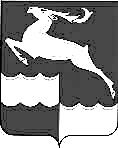 АДМИНИСТРАЦИЯ КЕЖЕМСКОГО РАЙОНАКРАСНОЯРСКОГО КРАЯПОСТАНОВЛЕНИЕ06.10.2023                                             № 808-п                                          г. КодинскО внесении изменений в постановление Администрации Кежемского района от 30.05.2022 № 391-п «Об утверждении Примерного положения об оплате труда работников муниципального казенного учреждения «Управление образования Кежемского района»На основании решения Кежемского районного Совета депутатов от 28.10.2013 № 41-240 «Об оплате труда работников муниципальных учреждений Кежемского района», руководствуясь ст.ст. 17, 20, 32 Устава Кежемского района ПОСТАНОВЛЯЮ:1. Внести в приложение к постановлению Администрации Кежемского района от 30.05.2022 № 391-п «Об утверждении Примерного положения об оплате труда работников муниципального казенного учреждения «Управление образования Кежемского района» (в редакции постановления Администрации Кежемского района от 12.07.2023 № 591-п) следующие изменения:1.1. Приложение № 6 к Примерному положению об оплате труда работников муниципального казенного учреждения «Управление образования Кежемского района» изложить в новой редакции, согласно приложению к настоящему постановлению.2. Контроль за исполнением постановления возложить на заместителя Главы Кежемского района по экономике и финансам С.А. Фраинтд.3. Постановление вступает в силу со дня, следующего за днем его официального опубликования в газете «Кежемский Вестник» и распространяет свое действие на правоотношения, возникшие с 04.09.2023. Глава района				                                             П.Ф. БезматерныхПриложение к постановлению Администрации района от 06.10.2023 № 808-пПриложение № 6к Примерному положению об оплате труда работников муниципального казенного учреждения «Управление образования Кежемского района»Критерии оценки результативности и качества деятельности учреждения для установления выплат стимулирующего характера за важность выполняемой работы, степень самостоятельности и ответственности при выполнении поставленных задач, за качество выполняемых работ руководителю учреждения/заместителю руководителяНаименование критерия оценки результативности и качества деятельности учрежденийСодержание критерия оценки результативности и качества деятельности учрежденийПредельный размер, %Выплаты за важность выполняемой работы, степень самостоятельности и ответственность при выполнении поставленных задачВыплаты за важность выполняемой работы, степень самостоятельности и ответственность при выполнении поставленных задачВыплаты за важность выполняемой работы, степень самостоятельности и ответственность при выполнении поставленных задачСложность организации и управления учреждением (по итогам работы за отчетный период)руководитель учреждения/заместитель руководителяИсполнение в установленном порядке запросов и обращений учредителя,   организаций и граждан40/30Сложность организации и управления учреждением (по итогам работы за отчетный период)руководитель учреждения/заместитель руководителяОтсутствие нарушения порядка и сроков предоставления отчетности40/30Выплаты за качество выполняемых работВыплаты за качество выполняемых работВыплаты за качество выполняемых работЭффективность управления учреждениемРуководитель/заместитель руководителяОтсутствие замечаний, предписаний надзорных и контрольно-счетных органов в части нарушений трудового и бюджетного законодательства40/30Эффективность управления учреждениемРуководитель/заместитель руководителяСвоевременное и качественное исполнение поручений учредителя/руководителя40/30Эффективность управления учреждениемРуководитель/заместитель руководителяНадлежащее исполнение полномочий ГРБС и уполномоченного органа в сфере образования на территории Кежемского района40/30